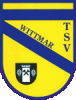 TSV Wittmar  Schulstraße 6,  38329 WittmarAnTeilnehmer Mitgliederversammlung 2020/21                                                                                                           Wittmar, den 15.10.2021Hygienekonzept für die Mitgliederversammlung 2020/21 am 22.10.2021 in der Bürgerschänke am Rothebach, Asseweg 34 in Wittmar- 3G-Regelung wird angewendet, Eingangskontrolle mit Abstandsregelung bei eventueller Warteschlange- Registrierung via Luca-App oder alternativ Aufnahme der Kontaktdaten in einer Liste- Personenzahl max. 40 Personen- Raumgröße: 11 m x 8,5 m = 93,5 m²- Einbahnstraßenreglung: Eingang: Haupteingang / AssewegAusgang: Terrassenbereich / Sportplatz- Desinfektionsspender am Eingang, mit dem Hinweis der Verpflichtenden Benutzung- Fenster zum Belüften werden min. alle 45 Minuten geöffnet- Sitzplätze an Tischen während der Versammlung- Terrasse als zusätzlicher Aufenthaltsbereich vor und nach der Sitzung und während Pausen- Die Sanitäranlagen sind nur einzeln nutzbar. Auch dort wird Desinfektionsmittel bereitgestellt und es aktiv auf die Nutzung hingewiesen. Die Reinigung der Sanitäranlagen ist sichergestellt (Gemeinde Wittmar).- Personen, die Anzeichen einer Erkältungserkrankung aufweisen (z. B. Husten, Schnupfen, Fieber, Kurzatmigkeit, Verlust des Geschmacks- und/oder Geruchssinns, Gliederschmerzen) und/oder unter behördlich angeordneter Quarantäne stehen, werden nicht zur Veranstaltung eingelassen.TSV Wittmar